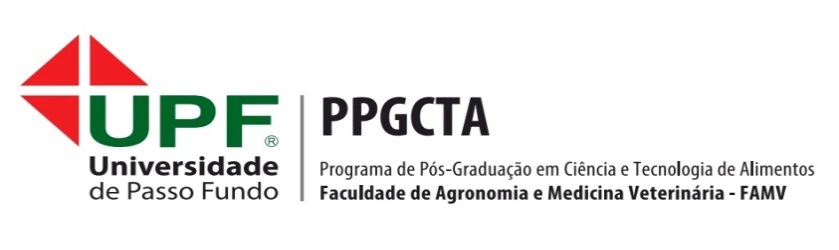 A coordenação do Programa de Pós-Graduação em Ciência e Tecnologia de Alimentos torna pública a relação dos candidatos SELECIONADOS para cursarem o mestrado na turma 2019/1, conforme lista abaixo:ANA PAULA ALVES DA SILVACAMILA FAVRETTO DE SOUZACAROLINE VICENZICESAR VINICIUS TONICIOLLI RIGUETOELOIR PEREIRAFRANCIELE MARIA GOTTARDOJANICE DE OLIVEIRA PEREIRAJAQUELINE DA SILVA RUMÃOLUAN FELIPE SANTANA COSTAMARCIA TIBOLLARAFAELA NERY DE MELOROGERIO CONTESANDRINE HELOIZE BIEGERSTÉFANI WERLANGTHANISE ANTUNES DIASTIAGO BORDINTIAGO SANTOS DE ALMEIDAVALESKA MORGANA CORRÊA BATISTELLAOs candidatos com interesse à concorrerem à bolsas de estudo deverão inscrever-se de 09 a 11 de janeiro, conforme Edital PPGCTA 01/2019 (https://www.upf.br/_uploads/Conteudo/ppgcta/Edital-bolsas-turma-2019.pdf). As matrículas ocorrerão de 14 a 16 de janeiro. Informações através do E-mail ppgcta@upf.br ou 54-3316-8171.Passo Fundo, 09 de janeiro de 2019.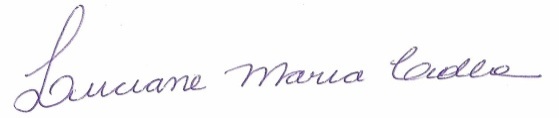 Profa. Dra. Luciane Maria CollaPresidente da Comissão de Seleção e Bolsas e Coordenadora do PPGCTA 